Gulf Coast 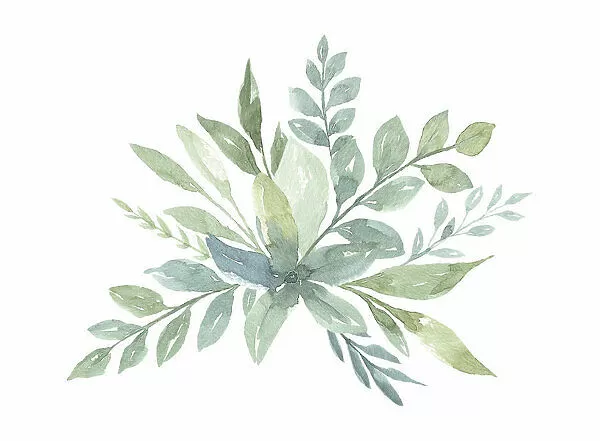 VeterinaryCenterApril-June 2023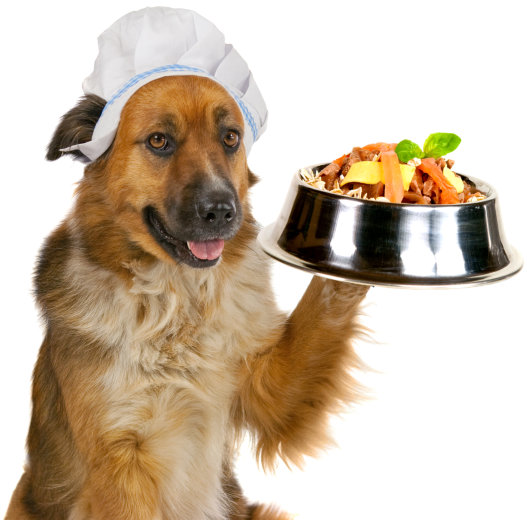 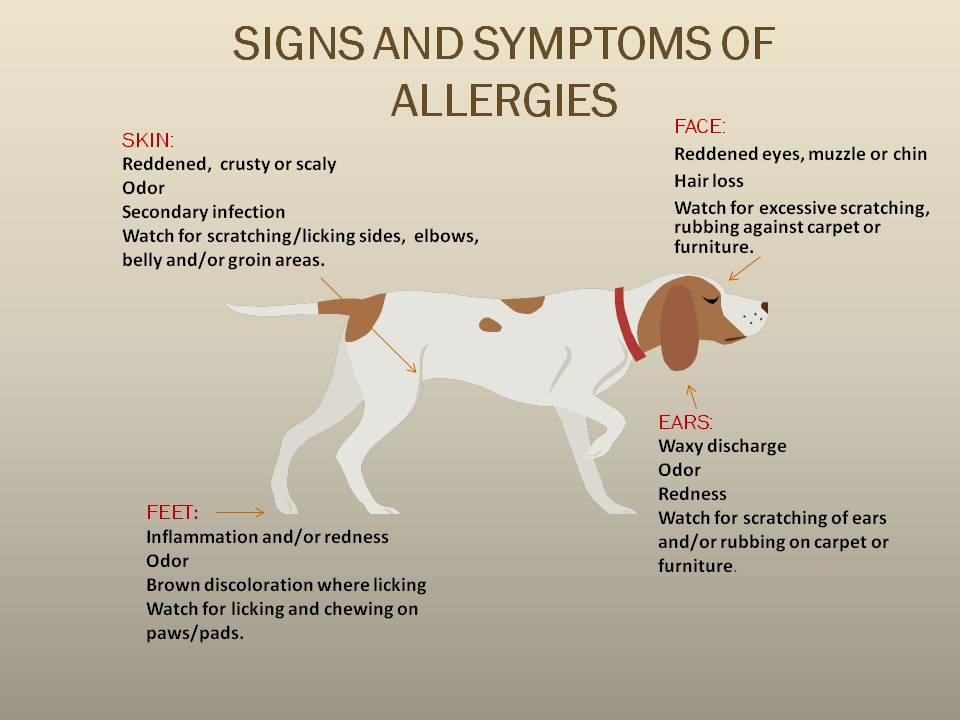 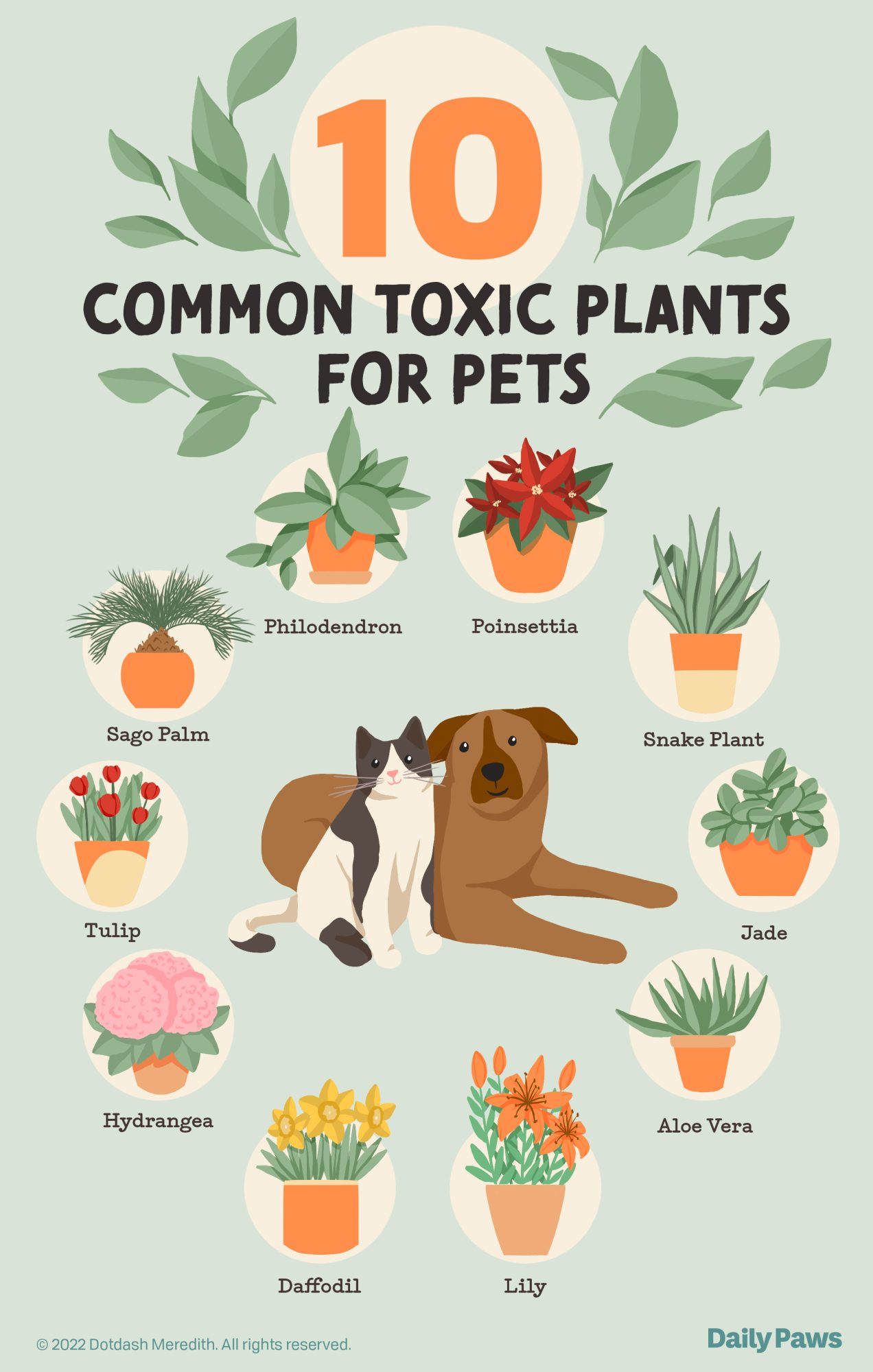 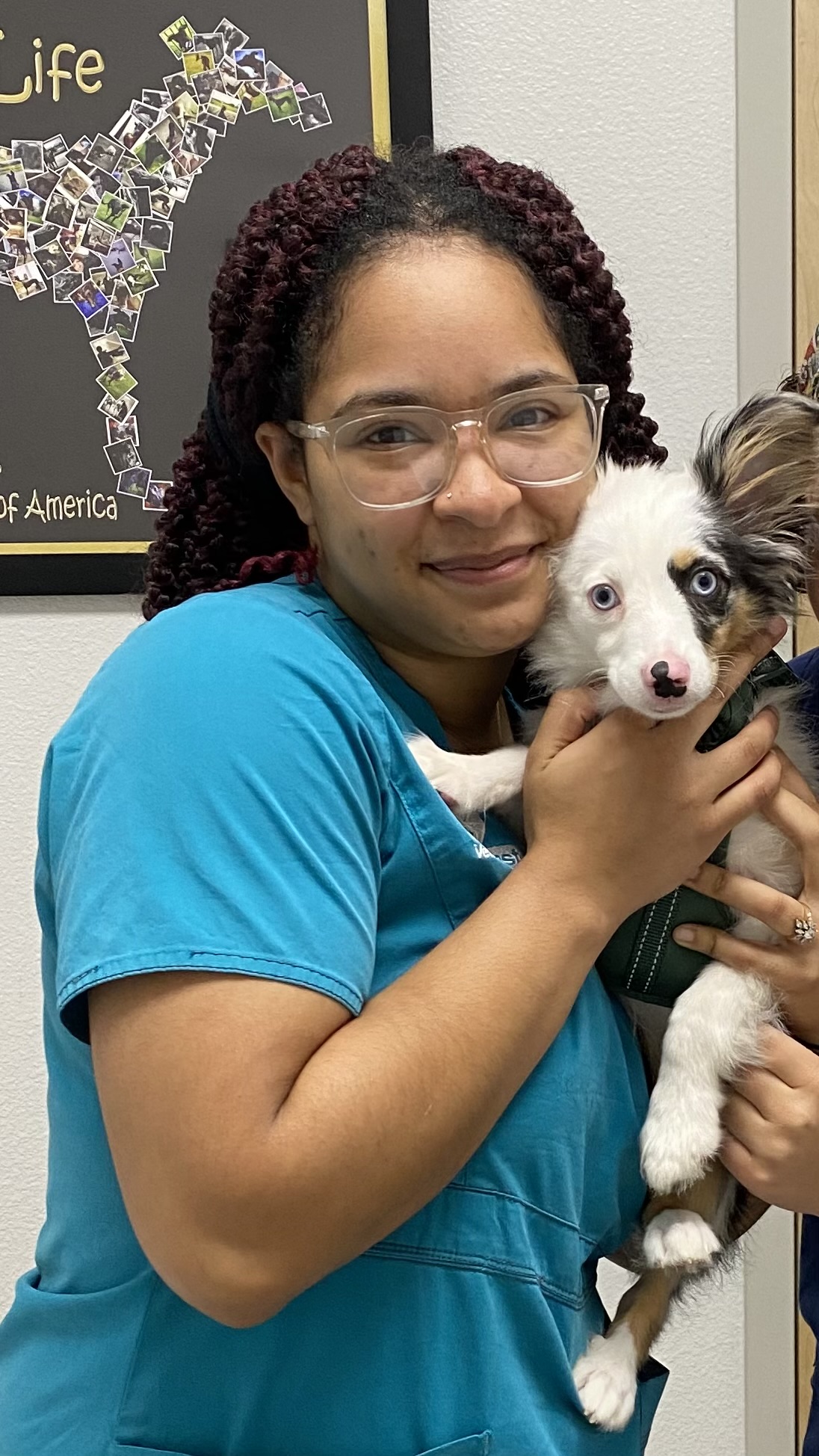 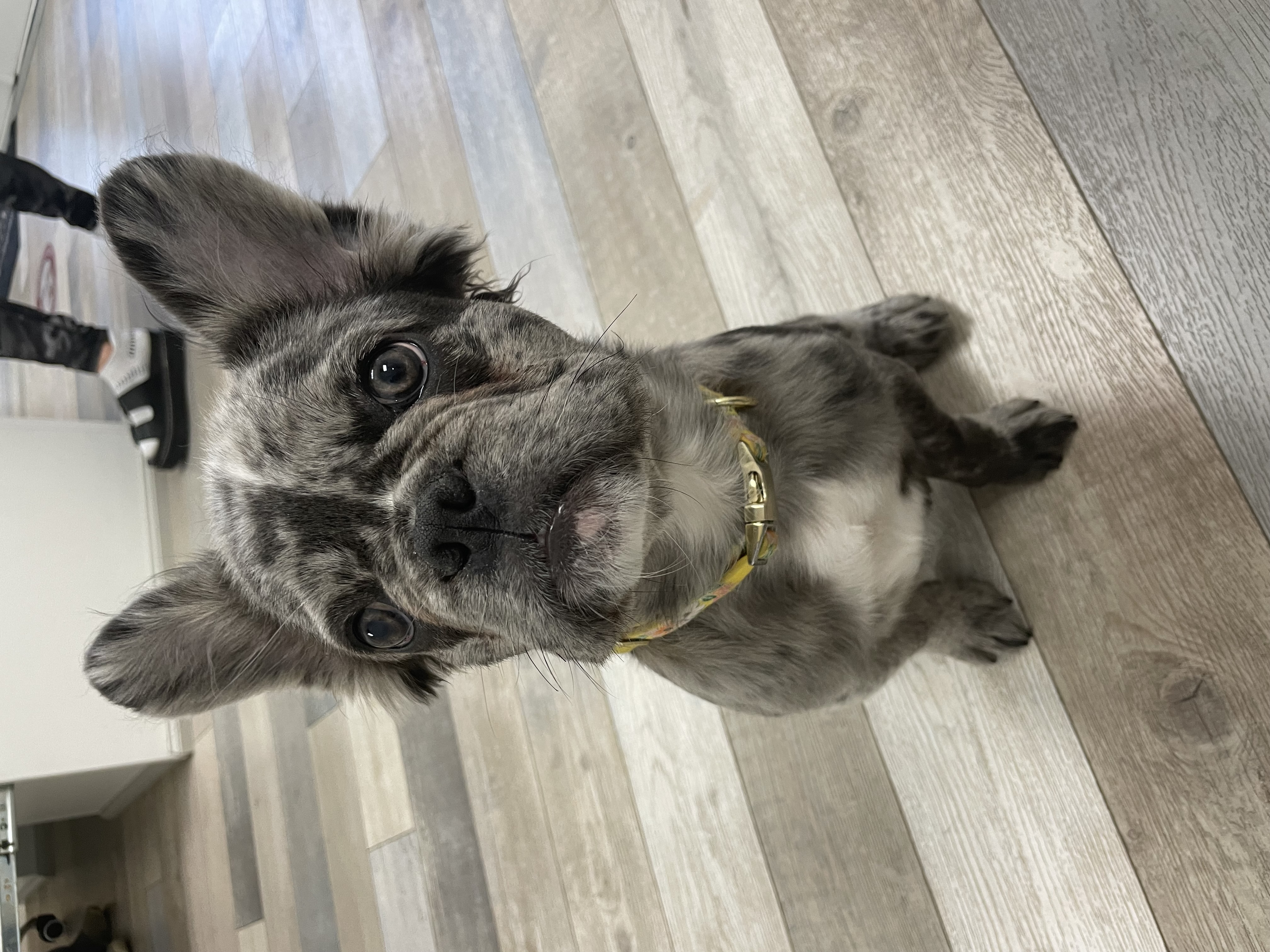 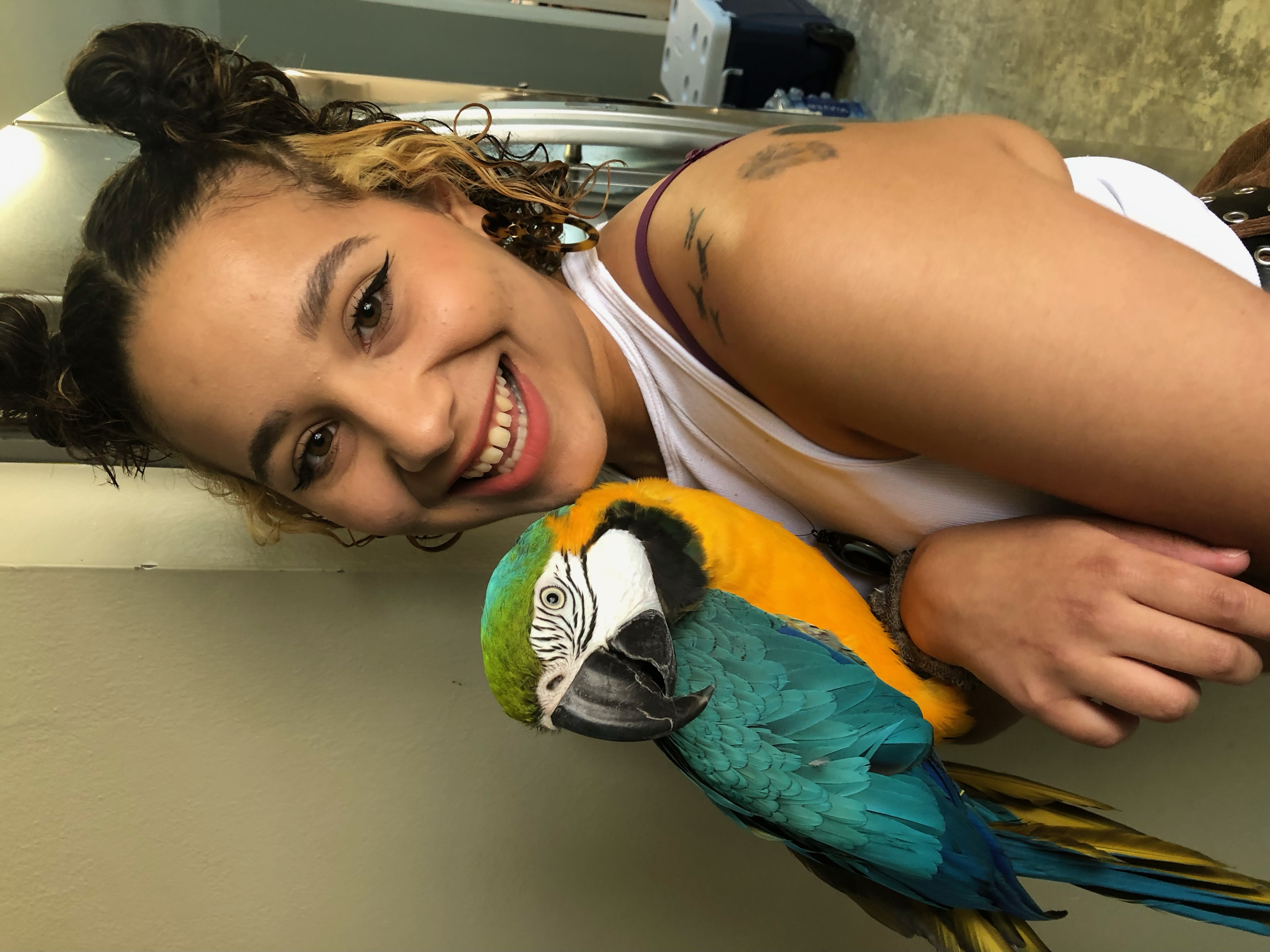 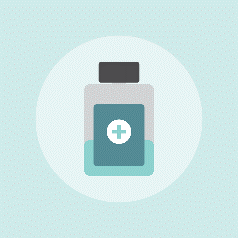 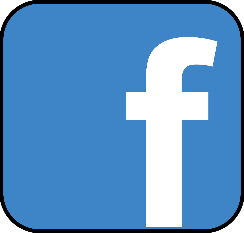 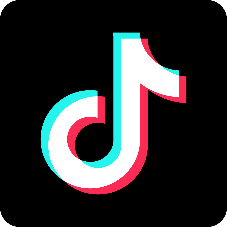 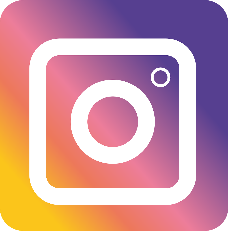 